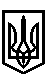 ТРОСТЯНЕЦЬКА СІЛЬСЬКА РАДАСТРИЙСЬКОГО РАЙОНУ ЛЬВІВСЬКОЇ ОБЛАСТІХVІІІ сесія VІІІ скликанняР І Ш Е Н Н Я22 вересня 2021 року                                 с. Тростянець		                             № ПРОЄКТ Про затвердження проєкту  землеустрою щодо відведення земельної ділянки для будівництва і обслуговування житлового будинку, господарських будівель і спорудта передачу її у власність Куковякіну Ю.І. в с. Добряни             Розглянувши заяву Куковякіна Ю.І. про затвердження проєкту землеустрою щодо відведення земельної ділянки для будівництва і обслуговування житлового будинку, господарських будівель і споруд в селі Добряни та передачу її у власність, враховуючи висновок постійної комісії сільської ради з питань земельних відносин, будівництва, архітектури, просторового планування, природних ресурсів та екології, відповідно до статей 12, 81, 118, 121, 122, 186  Земельного Кодексу України,  пункту 34 частини першої статті 26 Закону України «Про місцеве самоврядування в Україні»,  сільська радав и р і ш и л а:              1. Затвердити проєкт землеустрою щодо відведення Куковякіну Юрію Івановичу земельної ділянки ІКН 4623088000:06:000:0121 площею 0,12 га для будівництва і обслуговування житлового будинку, господарських будівель і споруд   в селі Добряни, вулиця Івана Франка, діл. № 52.             2. Передати безоплатно у приватну власність Куковякіну Юрію Івановичу земельну ділянку ІКН 4623088000:06:000:0121 площею 0,12 га для будівництва і обслуговування житлового будинку, господарських будівель і споруд   в селі Добряни, вулиця Івана Франка, діл. № 52.             3. Контроль за виконанням рішення покласти на постійну комісію з питань земельних відносин, будівництва, архітектури, просторового планування, природних ресурсів та екології  (голова комісії І. Соснило).Сільський голова                                                          		             Михайло ЦИХУЛЯК